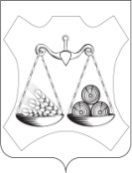 АДМИНИСТРАЦИЯ ВАХРУШЕВСКОГО ГОРОДСКОГО ПОСЕЛЕНИЯСЛОБОДСКОГО РАЙОНА КИРОВСКОЙ ОБЛАСТИПОСТАНОВЛЕНИЕпгт  ВахрушиВ соответствии с Федеральным законом  от 25.12 2008 № 273-ФЗ «О противодействии коррупции», Указом Президента Российской Федерации от 19.05.2008 № 815 «О мерах по противодействию коррупции»,  Федеральным законом РФ от 06.10.2003 № 131-ФЗ  «Об общих принципах организации местного самоуправления в РФ», Законом Кировской области от 30.04.2009 № 365-ЗО «О противодействии коррупции в Кировской области», постановлением администрации Вахрушевского городского поселения от 07.10.2019 № 200 «О разработке, реализации и оценке эффективности реализации муниципальных программ Вахрушевского городского поселения»,  Администрация Вахрушевского городского поселения  ПОСТАНОВЛЯЕТ:Утвердить муниципальную программу «Противодействие коррупции в Вахрушевском городском поселении»  на 2021-2026 годы  (далее – Программа) согласно приложению.2. Опубликовать настоящее постановление в официальном печатном издании поселения «Информационный бюллетень» и на сайте администрации Вахрушевского городского поселения в информационно-телекоммуникационной сети «Интернет».Глава администрацииВахрушевского городского поселения				М.В. ЕфремовПриложениеУТВЕРЖДЕНАпостановлением администрацииВахрушевского городского поселенияот  07.12.2020  №  238 МУНИЦИПАЛЬНАЯ ПРОГРАММА «ПРОТИВОДЕЙСТВИЕ КОРРУПЦИИ  В ВАХРУШЕВСКОМ ГОРОДСКОП ПОСЕЛЕНИИ» НА 2021-2026 ГОДЫПАСПОРТмуниципальной программы«Противодействие коррупции в Вахрушевском городском поселении» на 2021-2026 годы1. Общая характеристика сферы реализации муниципальной программы, в том числе формулировки основных проблем в указанной сфере и прогноз ее развитияКоррупция оказывает негативное влияние на социально-экономическое развитие государства и общества, является барьером при формировании конкурентоспособной экономики, препятствует росту благосостояния населения, становлению развитого гражданского общества.Проблема масштабной коррупции характеризуется многогранностью и большим количеством ее форм (подкуп, лоббизм, повальное мздоимство, олигополия, политическая и транснациональная коррупция, завуалированные хищения и злоупотребления, совершаемые чиновниками, и т.п.). Современные возможности общества, государства и муниципальных образований (правовые, организационные, идеологические, материальные и т.д.) в противостоянии коррупции крайне ограничены, так как до настоящего времени этой проблеме в нашей стране уделялось недостаточно внимания. Несмотря на серьезность ее социальных последствий и многообразие форм проявления, в Российской Федерации не велось необходимых комплексных исследований в данной области.Следствием этого явилось упрощенное представление о коррупции. Представления о ней формируются лишь по отдельным ее формам (взяточничество, подкуп). Это не раскрывает сути коррупции как явления, ее механизма негативного воздействия на общество. По своей природе коррупция представляет собой социально-правовое явление, обуславливающее необходимость борьбы с ней различными методами и средствами, в том числе и правовыми.Сказанное объясняется двумя причинами. Во-первых, тем, что коррупция деформирует существующие легальные методы и механизмы управления общественными процессами и влечет антисоциальные последствия. Во-вторых, деятельность участников коррупционных отношений неправомерна, поэтому важнейшие свойства права, его формальная определенность, нормативность, государственная гарантированность, системность при умелом и последовательном их использовании способны надежно противостоять неписаным теневым правилам.Вероятность поимки с поличным и наказания (как человека, предлагающего взятку, так и чиновника, получающего взятку) также влияет на уровень коррупции. Из результатов экономического анализа законов следует, что люди всегда взвешивают ожидаемые выгоды и возможные издержки (вероятность быть пойманным и наказанным), связанные с нарушением закона. Нарушители осознают малую вероятность быть уличенными или в случае задержания с поличным быть наказанными, так как они уверены в том, что сама система правосудия является коррумпированной.Необходимы меры, направленные на обеспечение прозрачности принятия решений государственными органами всех уровней и органами местного самоуправления:Сбор и анализ информации о случаях взяточничества.Объединение усилий граждан, муниципальных и государственных органов власти Российской Федерации в осуществлении эффективной антикоррупционной политики в России.Выработка предложений по совершенствованию законодательства Российской Федерации в области борьбы с коррупцией, взяточничеством и иными правонарушениями.Аналитическая работа по выявлению и обобщению причин и условий, способствующих возникновению и распространению коррупции.Информационная поддержка антикоррупционных мер, публикация соответствующих материалов, доступно изложенных, в наиболее доступных для населения источниках.Обеспечение доступа любого гражданина к необходимой для его деятельности и не являющейся конфиденциальной административной информации.Активное привлечение общественных организаций, средств массовой информации, ассоциаций журналистов, профсоюзов, аналитических центров.2. Приоритеты муниципальной политики в соответствующей сфере социально-экономического развития, цели, задачи, целевые показатели эффективности реализации муниципальной программы, описание ожидаемых конечных результатов реализации муниципальной программы, сроков и этапов реализации муниципальной программыПриоритеты муниципальной политики определены: Федеральным законом от 25.12 2008 № 273-ФЗ «О противодействии коррупции»;Указом Президента Российской Федерации от 19.05.2008 № 815 «О мерах по противодействию коррупции»;Федеральным законом от 06.10.2003 № 131-ФЗ «Об общих принципах организации местного самоуправления в РФ»;Законом Кировской области от 30.04.2009 № 365-ЗО «О противодействии коррупции в Кировской области»;Уставом муниципального образования Вахрушевское городское поселение Слободского района Кировской областиЦель Программы проведение эффективной политики по предупреждению коррупции на уровне органов местного самоуправления.Цели соответствует следующая задача – повышение  эффективности противодействия коррупции в администрации Вахрушевского городского поселения.Для решения этой задачи необходимо:- совершенствование системы запретов, ограничений и  требований, установленных  законодательством о противодействии коррупции;- обеспечение   единообразного    применения    законодательства Российской Федерации о противодействии коррупции в целях  повышения эффективности механизмов предотвращения и урегулирования  конфликта интересов;- совершенствование мер по  противодействию  коррупции  в  сфере закупок товаров, работ, услуг для обеспечения  муниципальных  нужд.- совершенствование  предусмотренных  Федеральным   законом   от 3 декабря 2012 г. № 230-ФЗ "О контроле  за  соответствием  расходов лиц, замещающих государственные должности, и иных лиц  их  доходам" порядка осуществления контроля за расходами и механизма обращения в доход Российской  Федерации  имущества,  в  отношении  которого  не представлено сведений, подтверждающих его приобретение на  законные доходы; обеспечение полноты и прозрачности представляемых  сведений о доходах, расходах, об имуществе и  обязательствах  имущественного характера;- повышение эффективности  просветительских,  образовательных  и иных мероприятий, направленных на  формирование  антикоррупционного поведения муниципальных служащих, популяризацию в обществе  антикоррупционных  стандартов  и  развитие  общественного правосознания;- систематизация  и  актуализация  нормативно-правовой  базы  по вопросам   противодействия   коррупции,   устранение   пробелов   и противоречий в правовом  регулировании  в  области  противодействия коррупции.	Целевым показателем эффективности реализации программы определены показатели:- Количество заседаний комиссии по  соблюдению требований к служебному поведению муниципальных служащих и урегулированию конфликта интересов, проведенных в отчетном году;-Количество проведенных анализов достоверности и полноты сведений, представляемых гражданами, претендующими на замещение должностей муниципальной службы и лицами, замещающими указанные должности;- Количество обращений, содержащих сведения о возможных проявлениях коррупции;Сведения о целевых показателях эффективности реализации программы приведены в приложении № 1 к муниципальной программе.Срок реализации муниципальной Программы 2021-2026 годы без разделения на этапы. 3. Обобщенная характеристика мероприятий программыДля обеспечения реализации поставленных целей и решения указанных задач Программой предусмотрено выполнение комплекса антикоррупционных мероприятий по следующим основным направлениям:- организационные меры по обеспечению реализации антикоррупционной политики в муниципальном образовании Вахрушевское городское поселение Слободского района Кировской области;- повышение эффективности механизмов урегулирования конфликта интересов, обеспечение соблюдения муниципальными служащими Вахрушевского городского поселения ограничений, запретов и принципов служебного поведения в связи  с исполнением ими должностных обязанностей, а также ответственности  за их нарушение;- Выявление и систематизация причин и условий проявления коррупции в деятельности органов местного самоуправления, мониторинг коррупционных рисков и их устранение;- Взаимодействие с институтами гражданского общества и гражданами, обеспечение доступности информации о деятельности органов местного самоуправления;- Мероприятия органов местного самоуправления, направленные на противодействие коррупции, с учетом специфики их деятельности.Перечень мероприятий по реализации Программы приведен  в приложении 2.План по реализации муниципальной программы «Противодействие коррупции в Вахрушевском городском поселении» на 2021-2026 годы на  2021 год указан в приложении № 4 к муниципальной программе.4. Основные меры правового регулирования в сфере реализации                     муниципальной программыАдминистрация Вахрушевского городского поселения :1.  Разрабатывает предложения по изменению действующих и принятию новых нормативных правовых актов в области противодействия коррупции.2. Осуществляет проведение антикоррупционной экспертизы принятых муниципальных правовых актов и их проектов (а также установление порядка ее проведения);3. В соответствии с постановлением администрации Вахрушевского городского поселения от 07.10.2019   N 220 "О разработке, реализации и оценке эффективности муниципальных программ Вахрушевского городского поселения" разрабатывает и утверждает муниципальную программу.Нормативные правовые акты администрации Вахрушевского городского поселения, принятие которых необходимо в рамках реализации муниципальной  программы, представлены в приложении № 5 к муниципальной программе.В случае изменения и (или) принятия нормативных правовых актов в сфере законодательства Российской Федерации, в  области противодействия коррупции и с целью эффективной реализации мероприятий муниципальной  программы в течение периода ее действия администрация поселения будет разрабатывать новые дополнительные проекты нормативных правовых актов в соответствии с федеральным законодательством.5. Ресурсное обеспечение  муниципальной ПрограммыНа мероприятия программы предполагается направить средства из местного бюджета. Средства местного бюджета будут выделяться по мере возможности и финансового состояния в течение года (приложение № 3 к муниципальной программе).6. Анализ рисков  реализации муниципальной программы и описание мер управления рисками.К основным рискам реализации Программы относятся:- финансово-экономические риски - недофинансирование мероприятий Программы;- нормативные правовые риски - непринятие или несвоевременное принятие необходимых нормативных актов,  влияющих на мероприятия Программы;- организационные и управленческие риски - недостаточная проработка вопросов, решаемых в рамках Программы, недостаточная подготовка управленческого потенциала.	В рамках муниципальной программы отсутствует возможность управления экономическими и финансовыми рисками, возможен лишь оперативный учет последствий их проявления. Основные условия минимизации нормативно-правовых, организационных и управленческих рисков:- своевременное внесение изменений в необходимые нормативные акты,  влияющие на мероприятия Программы;- формирование эффективной системы управления реализацией Программы;- детальное планирование хода реализации Программы;- создание системы мониторинга реализации Программы;- своевременная актуализация мероприятий Программы, в том числе корректировка состава и сроков исполнения мероприятий с сохранением ожидаемых результатов мероприятий Программы.7. Методика оценки эффективности реализации муниципальной программы Оценка эффективности реализации муниципальной программы производиться в соответствии с методикой оценки эффективности реализации муниципальных программ Вахрушевского городского поселения, утвержденной постановлением администрации Вахрушевского городского поселения от 07.10.2019 № 220.Сведения о целевых показателях эффективности реализациимуниципальной программы «Противодействие коррупции в Вахрушевском городском поселении» на 2021 – 2026 годыПриложение № 2к муниципальной Программе «Противодействие коррупции в Вахрушевском городском поселении» на 2021-2026 годы УТВЕРЖДЕНО:Постановлением администрацииВахрушевского городского поселенияОт 07.12.2020  № 238ПЕРЕЧЕНЬпрограммных мероприятийРесурсное обеспечение реализации муниципальной программы за счет всех источников финансированияПриложение № 4к муниципальной Программе «Противодействие коррупции в Вахрушевском городском поселении» на 2021-2026 годы УТВЕРЖДЕНО:Постановлением администрацииВахрушевского городского поселенияОт 07.12.2020  № 238План по реализации муниципальной программы«Противодействие коррупции в Вахрушевском городском поселении» на 2021-2026 годына  2021 годСведения об основных мерах правового регулирования в сфере реализации муниципальной программы Противодействие коррупции в Вахрушевском городском поселении  на 2021-2026 годы07.12.2020№238Об утверждении муниципальной программы «Противодействие коррупции в Вахрушевском городском поселении» на 2021-2026 годы»Ответственный исполнитель муниципальной программыАдминистрация Вахрушевского городского поселенияСоисполнители муниципальной программы  ОтсутствуютНаименование подпрограмм ОтсутствуютПрограммно-целевые   инструменты муниципальной программыОтсутствуютЦели муниципальной программы Проведение эффективной политики по предупреждению коррупции на уровне органов местного самоуправления.Задачи муниципальной программы Повышение эффективности противодействия коррупции в администрации Вахрушевского городского поселенияЦелевые показатели эффективности реализации муниципальной программы- Количество заседаний комиссии по  соблюдению требований к служебному поведению муниципальных служащих и урегулированию конфликта интересов, проведенных в отчетном году;- Количество проведенных анализов достоверности и полноты сведений, представляемых гражданами, претендующими на замещение должностей муниципальной службы и лицами, замещающими указанные должности;- Количество обращений, содержащих сведения о возможных проявлениях коррупции.Этапы и сроки реализации  муниципальной программы2021-2026 годы без разделения на этапыОбъемы ассигнований муниципальной  программы ОтстуствуютОжидаемые конечные результаты  реализации муниципальной  программы- Количество заседаний комиссии по  соблюдению требований к служебному поведению муниципальных служащих и урегулированию конфликта интересов, проведенных в отчетном году – 2 заседания;- Количество проведенных анализов достоверности и полноты сведений, представляемых гражданами, претендующими на замещение должностей муниципальной службы и лицами, замещающими указанные должности – 100 % предоставленных сведений;- Количество обращений, содержащих сведения о возможных проявлениях коррупции – 0 обращений;Приложение № 1к муниципальной Программе «Противодействие коррупции в Вахрушевском городском поселении» на 2021-2026 годы УТВЕРЖДЕНО:Постановлением администрацииВахрушевского городского поселенияОт 07.12.2020  № 238№ п/пНаименование муниципальной программы, подпрограммы, отдельного мероприятия, наименование показателяЕдиница измеренияЗначения эффективности показателя (прогноз, факт)Значения эффективности показателя (прогноз, факт)Значения эффективности показателя (прогноз, факт)Значения эффективности показателя (прогноз, факт)Значения эффективности показателя (прогноз, факт)Значения эффективности показателя (прогноз, факт)№ п/пНаименование муниципальной программы, подпрограммы, отдельного мероприятия, наименование показателяЕдиница измерения202120222023202420252026№ п/пНаименование муниципальной программы, подпрограммы, отдельного мероприятия, наименование показателяЕдиница измеренияМуниципальная программы «Противодействие коррупции в Вахрушевском городском поселении» на 2021 – 2026 годы-------1.Количество заседаний комиссии по соблюдению требований к служебному поведению муниципальных служащих и урегулированию конфликта интересов, проведенных в отчетном годуЗаседания 2222222.Количество проведенных анализов достоверности и полноты сведений, представляемых гражданами, претендующими на замещение должностей муниципальной службы и лицами, замещающими указанные должностиПроцент1001001001001001003.Количество обращений, содержащих сведения о возможных проявлениях коррупцииОбращений000000№ п/пМероприятиеИсполнительСрок выполненияПоказательОжидаемый результаторганизационные меры по обеспечению реализации антикоррупционной политики в муниципальном образовании Вахрушевское городское поселение Слободского района Кировской областиорганизационные меры по обеспечению реализации антикоррупционной политики в муниципальном образовании Вахрушевское городское поселение Слободского района Кировской областиорганизационные меры по обеспечению реализации антикоррупционной политики в муниципальном образовании Вахрушевское городское поселение Слободского района Кировской областиорганизационные меры по обеспечению реализации антикоррупционной политики в муниципальном образовании Вахрушевское городское поселение Слободского района Кировской областиорганизационные меры по обеспечению реализации антикоррупционной политики в муниципальном образовании Вахрушевское городское поселение Слободского района Кировской областиорганизационные меры по обеспечению реализации антикоррупционной политики в муниципальном образовании Вахрушевское городское поселение Слободского района Кировской области11Внесение изменений в планы по противодействию коррупции в целях приведения их в соответствие с требованиями антикоррупционного законодательства и методических рекомендаций по вопросам противодействия коррупцииЗам. главы администрации Вахрушевского городского поселения по правовым вопросамЕжегодноПриведение планов по противодействию коррупции в соответствие с требованиями антикоррупционного законодательства и методических рекомендаций по вопросам противодействия коррупции12Организация  разработки  и  принятия нормативно-правовых  актов антикоррупционной направленностиЗам. главы администрации Вахрушевского городского поселения по правовым вопросам ЕжегодноКоличество разработанных и принятых НПА антикоррупционной направленностиПовышение эффективности работы по противодействию коррупции в Вахрушевском городском поселении13Обеспечение деятельности комиссии по соблюдению требований к служебному поведению муниципальных служащих и урегулированию конфликта интересовЗам. главы администрации Вахрушевского городского поселения по правовым вопросамВ соответствии с планом работы комиссии по соблюдению требований к служебному поведению муниципальных служащих и урегулированию конфликта интересовКоличество заседаний комиссии по соблюдению требований к служебному поведению муниципальных служащих и урегулированию конфликта интересов проведенных в течение отчетного годаОбеспечения представления муниципальными служащими уведомлений представителю нанимателя в каждом случае обращения к ним в целях склонения к совершению коррупционных правонарушений2. Повышение эффективности механизмов урегулирования конфликта интересов, обеспечение соблюдения муниципальными служащими Вахрушевского городского поселения ограничений, запретов и принципов служебного поведения в связи  с исполнением ими должностных обязанностей, а также ответственности  за их нарушение2. Повышение эффективности механизмов урегулирования конфликта интересов, обеспечение соблюдения муниципальными служащими Вахрушевского городского поселения ограничений, запретов и принципов служебного поведения в связи  с исполнением ими должностных обязанностей, а также ответственности  за их нарушение2. Повышение эффективности механизмов урегулирования конфликта интересов, обеспечение соблюдения муниципальными служащими Вахрушевского городского поселения ограничений, запретов и принципов служебного поведения в связи  с исполнением ими должностных обязанностей, а также ответственности  за их нарушение2. Повышение эффективности механизмов урегулирования конфликта интересов, обеспечение соблюдения муниципальными служащими Вахрушевского городского поселения ограничений, запретов и принципов служебного поведения в связи  с исполнением ими должностных обязанностей, а также ответственности  за их нарушение2. Повышение эффективности механизмов урегулирования конфликта интересов, обеспечение соблюдения муниципальными служащими Вахрушевского городского поселения ограничений, запретов и принципов служебного поведения в связи  с исполнением ими должностных обязанностей, а также ответственности  за их нарушение2. Повышение эффективности механизмов урегулирования конфликта интересов, обеспечение соблюдения муниципальными служащими Вахрушевского городского поселения ограничений, запретов и принципов служебного поведения в связи  с исполнением ими должностных обязанностей, а также ответственности  за их нарушение21Осуществление анализа достоверности и полноты сведений, представляемых гражданами, претендующими на замещение должностей муниципальной службы и лицами, замещающими указанные должностиКадровая службаЕжегодно в период с 30.04. по 10.05.22Организация и обеспечение работы по рассмотрению уведомлений представителя нанимателя о фактах обращения в целях склонения муниципальных служащих к совершению коррупционных правонарушенийКадровая службаПо мере необходимостиКоличество поступивших уведомлений о фактах обращения в целях склонения муниципальных служащих к совершению коррупционных правонарушений Обеспечение представления муниципальными служащими уведомлений представителю нанимателя в каждом случае обращения к ним в целях склонения к совершению коррупционных правонарушений.Обеспечение проведения проверок в каждом случае поступления уведомления представителю нанимателя о фактах обращения в целях склонения муниципального служащего к совершению коррупционных правонарушений23Поддержание в актуальном состоянии перечня должностей муниципальной службы, при назначении на которые граждане и при замещении которых муниципальные служащие обязаны представлять сведения о своих доходах, об имуществе и обязательствах имущественного характера, а также сведения о доходах, об имуществе и обязательствах имущественного характера  своих супруги (супруга) и несовершеннолетних детей Кадровая службаПостоянно--24Контроль за исполнением  требования об использовании специального программного обеспечения «Справка БК» всеми лицами, претендующими на замещение должностей или замещающими должности, осуществление полномочий по которым влечет за собой обязанность представлять сведения о своих доходах, расходах, об имуществе и обязательствах имущественного характера, о доходах, расходах, об имуществе и обязательствах имущественного характера своих супруги (супруга) и несовершеннолетних детей, при заполнении справок о доходах Кадровая службаПостоянно--25Обеспечение контроля исполнения должностных обязанностей лицами, проходящими муниципальную службу, замещение которых связано с коррупционными рисками, и устранение таких рисковГлава администрации поселенияПостоянно--26Обеспечение реализации комплекса организационных, разъяснительных и иных мер по соблюдение муниципальными служащими запретов, ограничений и требованийКадровая службаВ соответствии с планами по противодействию коррупции--27Проведение работы по выявлению случаев возникновения конфликта интересов, одной из сторон которого являются муниципальные служащие и принятие предусмотренных законодательством РФ мер по предотвращению и урегулированию конфликта интересовКадровая службаПостоянно--28Принятие мер, направленных на повышение эффективности контроля за соблюдением лицами, замещающими должности муниципальной службы требованиям законодательства РФ о противодействии коррупции, касающихся предотвращения и урегулирования конфликта  интересов, в том числе за привлечением таких лиц к ответственности в случае их несоблюденияКадровая службаПостоянно --29Принятие мер, направленных на повышение эффективности кадровой работы в части, касающейся ведения личных дел лиц, замещающих должности муниципальной службы.Актуализация сведений, содержащихся в анкетах, представляемых при назначении на указанные должности и поступлении на такую службу, об их родственниках и свойственниках в целях выявления возможного конфликта интересовГлава администрации поселенияПостоянно--210Предание гласности случаев несоблюдения требований о предотвращении или об урегулировании конфликта интересов и применении мер ответственности, предусмотренных законодательством РФГлава администрации поселенияПри выявлении случаев несоблюдения требований о предотвращении или об урегулировании конфликта интересов Количество фактов предания гласности случаев несоблюдения требований о предотвращении или об урегулировании конфликта интересовОбеспечение предания гласности каждого выявленного случая несоблюдения требований о предотвращении или об урегулировании конфликта интересов, обеспечение применения мер ответственности, предусмотренных законодательством РФ, в каждом случае выявления факта несоблюдения требований о предотвращении или об урегулирования конфликта интересов при наличии оснований для применения мер ответственности211Организация повышения квалификации муниципальных служащих, в должностные обязанности которых входит участие в противодействии коррупцииГлава администрации поселенияКадровая службаЕжегодноКоличество муниципальных служащих, в должностные обязанности которых входит участие в противодействии коррупции, получивших дополнительное профессиональное образование по вопросам противодействия коррупцииОбеспечение получения дополнительного профессионального образования по вопросам противодействия коррупции всеми муниципальными служащими, в должностные обязанности которых входит участие в противодействии коррупции212Организация обучения муниципальных служащих, впервые поступивших на муниципальную службу для замещения должностей, включенных в перечни должностей, установленные нормативными правовыми актами Вахрушевского городского поселения  по образовательным программа в области противодействия коррупцииГлава администрации поселенияКадровая службаПри назначении на соответствующую должность--3. Выявление и систематизация причин и условий проявления коррупции в деятельности органов местного самоуправления, мониторинг коррупционных рисков и их устранение3. Выявление и систематизация причин и условий проявления коррупции в деятельности органов местного самоуправления, мониторинг коррупционных рисков и их устранение3. Выявление и систематизация причин и условий проявления коррупции в деятельности органов местного самоуправления, мониторинг коррупционных рисков и их устранение3. Выявление и систематизация причин и условий проявления коррупции в деятельности органов местного самоуправления, мониторинг коррупционных рисков и их устранение3. Выявление и систематизация причин и условий проявления коррупции в деятельности органов местного самоуправления, мониторинг коррупционных рисков и их устранение3. Выявление и систематизация причин и условий проявления коррупции в деятельности органов местного самоуправления, мониторинг коррупционных рисков и их устранение31Проведение антикоррупционной экспертизы проектов нормативных правовых актов, принимаемых администрацией поселения, городской ДумойЮрист администрации поселенияПостоянно, по мере разработки проектов нормативных правовых актовКоличество проведенных антикоррупционных экспертизОбеспечение проведения антикоррупционной экспертизы каждого проекта, принимаемого нормативного правового акта32Размещение на сайте администрации поселения в информационно-телекоммуникационной сети «Интернет» разрабатываемых проектов нормативных правовых актов, в отношении которых предусмотрено проведение независимой антикоррупционной экспертизыЗам. главы администрации Вахрушевского городского поселения по правовым вопросамПостоянно, по мере разработки проектов нормативных правовых актов Количество размещенных в установленном порядке в сети «Интернет»  проектов нормативных правовых актовОбеспечение размещения в установленном порядке в сети «Интернет» каждого проекта, принимаемого нормативного правового акта, в отношение которого предусмотрено проведение независимой антикоррупционной экспертизы4. Взаимодействие с институтами гражданского общества и гражданами, обеспечение доступности информации о деятельности органов местного самоуправления4. Взаимодействие с институтами гражданского общества и гражданами, обеспечение доступности информации о деятельности органов местного самоуправления4. Взаимодействие с институтами гражданского общества и гражданами, обеспечение доступности информации о деятельности органов местного самоуправления4. Взаимодействие с институтами гражданского общества и гражданами, обеспечение доступности информации о деятельности органов местного самоуправления4. Взаимодействие с институтами гражданского общества и гражданами, обеспечение доступности информации о деятельности органов местного самоуправления4. Взаимодействие с институтами гражданского общества и гражданами, обеспечение доступности информации о деятельности органов местного самоуправления41Проведение анализа поступающих обращений граждан и организаций на предмет наличия сведений о возможных проявлениях коррупцииГлава администрации поселенияПостоянно, по мере поступления обращенийКоличество обращений, проанализированных на предмет наличия сведений о возможных проявлениях коррупцииОбеспечение проведения анализа каждого поступившего обращения на предмет наличия сведений о возможных проявлениях коррупции42Обеспечение взаимодействия со средствами массовой информации по вопросам противодействия коррупции, в том числе в части размещения информационных материалов по вопросам антикоррупционной деятельностиГлава администрации поселенияПостоянно--5. Мероприятия органов местного самоуправления, направленные на противодействие коррупции, с учетом специфики их деятельности5. Мероприятия органов местного самоуправления, направленные на противодействие коррупции, с учетом специфики их деятельности5. Мероприятия органов местного самоуправления, направленные на противодействие коррупции, с учетом специфики их деятельности5. Мероприятия органов местного самоуправления, направленные на противодействие коррупции, с учетом специфики их деятельности5. Мероприятия органов местного самоуправления, направленные на противодействие коррупции, с учетом специфики их деятельности5. Мероприятия органов местного самоуправления, направленные на противодействие коррупции, с учетом специфики их деятельности51Разработка и принятие мер, направленных на оптимизацию предоставления муниципальных услуг, исполнения муниципальных функций, в том числе внедрение соответствующих административных регламентов и обеспечение соблюдения требований действующих административных регламентовЗам. главы администрации поселения по правовым вопросамПостоянно--52Осуществление контроля за использованием объектов муниципальной собственности, в том числе за соответствием требованиям законодательства заключаемых договоров в отношении объектов муниципальной собственностиЗам. главы администрации поселения по правовым вопросамПостоянно--Приложение № 3к муниципальной Программе «Противодействие коррупции в Вахрушевском городском поселении» на 2021-2026 годы УТВЕРЖДЕНО:Постановлением администрацииВахрушевского городского поселенияОт 07.12.2020  № 238№ п/пСтатусНаименование муниципальной программы, подпрограммы, отдельного мероприятияИсточники финансированияРасходы (план, факт) тыс. рублейРасходы (план, факт) тыс. рублейРасходы (план, факт) тыс. рублейРасходы (план, факт) тыс. рублейРасходы (план, факт) тыс. рублейРасходы (план, факт) тыс. рублей№ п/пСтатусНаименование муниципальной программы, подпрограммы, отдельного мероприятияИсточники финансирования2020120222023202420252026Муниципальная программаПротиводействие коррупции в Вахрушевском городском поселении на 2021-2026 годы всегохxxxxxМуниципальная программаПротиводействие коррупции в Вахрушевском городском поселении на 2021-2026 годыфедеральный бюджетхxxxxxМуниципальная программаПротиводействие коррупции в Вахрушевском городском поселении на 2021-2026 годыобластной бюджетхxxxxxМуниципальная программаПротиводействие коррупции в Вахрушевском городском поселении на 2021-2026 годыместный бюджетххххххМуниципальная программаПротиводействие коррупции в Вахрушевском городском поселении на 2021-2026 годыиные внебюджетные источникихxxxxx1.МероприятиеОрганизационные меры по обеспечению реализации антикоррупционной политики в муниципальном образовании Вахрушевское городское поселение Слободского района Кировской области всегохxxxxx1.МероприятиеОрганизационные меры по обеспечению реализации антикоррупционной политики в муниципальном образовании Вахрушевское городское поселение Слободского района Кировской областифедеральный бюджетхxxxxx1.МероприятиеОрганизационные меры по обеспечению реализации антикоррупционной политики в муниципальном образовании Вахрушевское городское поселение Слободского района Кировской областиобластной бюджетхxxxxx1.МероприятиеОрганизационные меры по обеспечению реализации антикоррупционной политики в муниципальном образовании Вахрушевское городское поселение Слободского района Кировской областиместный бюджетхххххх1.МероприятиеОрганизационные меры по обеспечению реализации антикоррупционной политики в муниципальном образовании Вахрушевское городское поселение Слободского района Кировской областииные внебюджетные источникихxxxxx2.МероприятиеПовышение эффективности механизмов урегулирования конфликта интересов, обеспечение соблюдения муниципальными служащими Вахрушевского городского поселения ограничений, запретов и принципов служебного поведения в связи  с исполнением ими должностных обязанностей, а также ответственности  за их нарушение всегохxxxxx2.МероприятиеПовышение эффективности механизмов урегулирования конфликта интересов, обеспечение соблюдения муниципальными служащими Вахрушевского городского поселения ограничений, запретов и принципов служебного поведения в связи  с исполнением ими должностных обязанностей, а также ответственности  за их нарушениефедеральный бюджетхxxxxx2.МероприятиеПовышение эффективности механизмов урегулирования конфликта интересов, обеспечение соблюдения муниципальными служащими Вахрушевского городского поселения ограничений, запретов и принципов служебного поведения в связи  с исполнением ими должностных обязанностей, а также ответственности  за их нарушениеобластной бюджетхxxxxx2.МероприятиеПовышение эффективности механизмов урегулирования конфликта интересов, обеспечение соблюдения муниципальными служащими Вахрушевского городского поселения ограничений, запретов и принципов служебного поведения в связи  с исполнением ими должностных обязанностей, а также ответственности  за их нарушениеместный бюджетхххххх2.МероприятиеПовышение эффективности механизмов урегулирования конфликта интересов, обеспечение соблюдения муниципальными служащими Вахрушевского городского поселения ограничений, запретов и принципов служебного поведения в связи  с исполнением ими должностных обязанностей, а также ответственности  за их нарушениеиные внебюджетные источникихxxxxxПоказатель для мероприятия 1, 2Количество заседаний комиссии по соблюдению требований к служебному поведению муниципальных служащих и урегулированию конфликта интересов, проведенных в отчетном годуКоличество заседаний комиссии по соблюдению требований к служебному поведению муниципальных служащих и урегулированию конфликта интересов, проведенных в отчетном годуКоличество заседаний комиссии по соблюдению требований к служебному поведению муниципальных служащих и урегулированию конфликта интересов, проведенных в отчетном годуКоличество заседаний комиссии по соблюдению требований к служебному поведению муниципальных служащих и урегулированию конфликта интересов, проведенных в отчетном годуКоличество заседаний комиссии по соблюдению требований к служебному поведению муниципальных служащих и урегулированию конфликта интересов, проведенных в отчетном годуКоличество заседаний комиссии по соблюдению требований к служебному поведению муниципальных служащих и урегулированию конфликта интересов, проведенных в отчетном годуКоличество заседаний комиссии по соблюдению требований к служебному поведению муниципальных служащих и урегулированию конфликта интересов, проведенных в отчетном годуКоличество заседаний комиссии по соблюдению требований к служебному поведению муниципальных служащих и урегулированию конфликта интересов, проведенных в отчетном году3.МероприятиеВыявление и систематизация причин и условий проявления коррупции в деятельности органов местного самоуправления, мониторинг коррупционных рисков и их устранение всегохxxxxx3.МероприятиеВыявление и систематизация причин и условий проявления коррупции в деятельности органов местного самоуправления, мониторинг коррупционных рисков и их устранениефедеральный бюджетхxxxxx3.МероприятиеВыявление и систематизация причин и условий проявления коррупции в деятельности органов местного самоуправления, мониторинг коррупционных рисков и их устранениеобластной бюджетхxxxxx3.МероприятиеВыявление и систематизация причин и условий проявления коррупции в деятельности органов местного самоуправления, мониторинг коррупционных рисков и их устранениеместный бюджетхххххх3.МероприятиеВыявление и систематизация причин и условий проявления коррупции в деятельности органов местного самоуправления, мониторинг коррупционных рисков и их устранениеиные внебюджетные источникихxxxxxПоказательКоличество проведенных анализов достоверности и полноты сведений, представляемых гражданами, претендующими на замещение должностей муниципальной службы и лицами, замещающими указанные должности.Количество проведенных анализов достоверности и полноты сведений, представляемых гражданами, претендующими на замещение должностей муниципальной службы и лицами, замещающими указанные должности.Количество проведенных анализов достоверности и полноты сведений, представляемых гражданами, претендующими на замещение должностей муниципальной службы и лицами, замещающими указанные должности.Количество проведенных анализов достоверности и полноты сведений, представляемых гражданами, претендующими на замещение должностей муниципальной службы и лицами, замещающими указанные должности.Количество проведенных анализов достоверности и полноты сведений, представляемых гражданами, претендующими на замещение должностей муниципальной службы и лицами, замещающими указанные должности.Количество проведенных анализов достоверности и полноты сведений, представляемых гражданами, претендующими на замещение должностей муниципальной службы и лицами, замещающими указанные должности.Количество проведенных анализов достоверности и полноты сведений, представляемых гражданами, претендующими на замещение должностей муниципальной службы и лицами, замещающими указанные должности.Количество проведенных анализов достоверности и полноты сведений, представляемых гражданами, претендующими на замещение должностей муниципальной службы и лицами, замещающими указанные должности.4.МероприятиеВзаимодействие с институтами гражданского общества и гражданами, обеспечение доступности информации о деятельности органов местного самоуправления всегохxxxxx4.МероприятиеВзаимодействие с институтами гражданского общества и гражданами, обеспечение доступности информации о деятельности органов местного самоуправленияфедеральный бюджетхxxxxx4.МероприятиеВзаимодействие с институтами гражданского общества и гражданами, обеспечение доступности информации о деятельности органов местного самоуправленияобластной бюджетхxxxxx4.МероприятиеВзаимодействие с институтами гражданского общества и гражданами, обеспечение доступности информации о деятельности органов местного самоуправленияместный бюджетхххххх4.МероприятиеВзаимодействие с институтами гражданского общества и гражданами, обеспечение доступности информации о деятельности органов местного самоуправленияиные внебюджетные источникихxxxxx5.МероприятиеМероприятия органов местного самоуправления, направленные на противодействие коррупции, с учетом специфики их деятельности всегохxxxxx5.МероприятиеМероприятия органов местного самоуправления, направленные на противодействие коррупции, с учетом специфики их деятельностифедеральный бюджетхxxxxx5.МероприятиеМероприятия органов местного самоуправления, направленные на противодействие коррупции, с учетом специфики их деятельностиобластной бюджетхxxxxx5.МероприятиеМероприятия органов местного самоуправления, направленные на противодействие коррупции, с учетом специфики их деятельностиместный бюджетхххххх5.МероприятиеМероприятия органов местного самоуправления, направленные на противодействие коррупции, с учетом специфики их деятельностииные внебюджетные источникихxxxxxПоказатель для мероприятия 4, 5 Количество обращений, содержащих сведения о возможных проявлениях коррупцииКоличество обращений, содержащих сведения о возможных проявлениях коррупцииКоличество обращений, содержащих сведения о возможных проявлениях коррупцииКоличество обращений, содержащих сведения о возможных проявлениях коррупцииКоличество обращений, содержащих сведения о возможных проявлениях коррупцииКоличество обращений, содержащих сведения о возможных проявлениях коррупцииКоличество обращений, содержащих сведения о возможных проявлениях коррупцииКоличество обращений, содержащих сведения о возможных проявлениях коррупцииСтатусНаименование муниципальной программы, отдельного мероприятия, мероприятия, входящего в состав отдельного мероприятияОтветственный исполнитель (Ф.И.О., должность)СрокСрокИсточники финансированияФинанси-рование на очередной финансовый год, тыс. рублейОжидаемый результат реализации мероприятия муниципальной программы (краткое описание)СтатусНаименование муниципальной программы, отдельного мероприятия, мероприятия, входящего в состав отдельного мероприятияОтветственный исполнитель (Ф.И.О., должность)начало реализа-цииокончание реализа-цииИсточники финансированияФинанси-рование на очередной финансовый год, тыс. рублейОжидаемый результат реализации мероприятия муниципальной программы (краткое описание)программа«Противодействие коррупции  в  Вахрушевском городском поселении» на 2021-2026  годыЗам. главы администрации Вахрушевского городского поселения по вопросам жизнеобеспечения 01.01.202131.12.2021 всего0,0программа«Противодействие коррупции  в  Вахрушевском городском поселении» на 2021-2026  годыЗам. главы администрации Вахрушевского городского поселения по вопросам жизнеобеспечения 01.01.202131.12.2021федеральный бюджет0,0программа«Противодействие коррупции  в  Вахрушевском городском поселении» на 2021-2026  годыЗам. главы администрации Вахрушевского городского поселения по вопросам жизнеобеспечения 01.01.202131.12.2021областной бюджет0,0программа«Противодействие коррупции  в  Вахрушевском городском поселении» на 2021-2026  годыЗам. главы администрации Вахрушевского городского поселения по вопросам жизнеобеспечения 01.01.202131.12.2021местный бюджет0,0программа«Противодействие коррупции  в  Вахрушевском городском поселении» на 2021-2026  годыЗам. главы администрации Вахрушевского городского поселения по вопросам жизнеобеспечения 01.01.202131.12.2021иные внебюджетные источники0,0Отдельное мероприятие 1Организационные меры по обеспечению реализации антикоррупционной политики в муниципальном образовании Вахрушевское городское поселение Слободского района Кировской области01.01.202131.12.2021 всего0,0Отдельное мероприятие 1Организационные меры по обеспечению реализации антикоррупционной политики в муниципальном образовании Вахрушевское городское поселение Слободского района Кировской области01.01.202131.12.2021федеральный бюджет0,0Отдельное мероприятие 1Организационные меры по обеспечению реализации антикоррупционной политики в муниципальном образовании Вахрушевское городское поселение Слободского района Кировской области01.01.202131.12.2021областной бюджет0,0Отдельное мероприятие 1Организационные меры по обеспечению реализации антикоррупционной политики в муниципальном образовании Вахрушевское городское поселение Слободского района Кировской области01.01.202131.12.2021местный бюджет0,0Отдельное мероприятие 2Повышение эффективности механизмов урегулирования конфликта интересов, обеспечение соблюдения муниципальными служащими Вахрушевского городского поселения ограничений, запретов и принципов служебного поведения в связи  с исполнением ими должностных обязанностей, а также ответственности  за их нарушение01.01.202131.12.2021 всего0,0Отдельное мероприятие 2Повышение эффективности механизмов урегулирования конфликта интересов, обеспечение соблюдения муниципальными служащими Вахрушевского городского поселения ограничений, запретов и принципов служебного поведения в связи  с исполнением ими должностных обязанностей, а также ответственности  за их нарушение01.01.202131.12.2021федеральный бюджет0,0Отдельное мероприятие 2Повышение эффективности механизмов урегулирования конфликта интересов, обеспечение соблюдения муниципальными служащими Вахрушевского городского поселения ограничений, запретов и принципов служебного поведения в связи  с исполнением ими должностных обязанностей, а также ответственности  за их нарушение01.01.202131.12.2021областной бюджет0,0Отдельное мероприятие 2Повышение эффективности механизмов урегулирования конфликта интересов, обеспечение соблюдения муниципальными служащими Вахрушевского городского поселения ограничений, запретов и принципов служебного поведения в связи  с исполнением ими должностных обязанностей, а также ответственности  за их нарушение01.01.202131.12.2021местный бюджет0,0Отдельное мероприятие 3Выявление и систематизация причин и условий проявления коррупции в деятельности органов местного самоуправления, мониторинг коррупционных рисков и их устранение01.01.202131.12.2021 всего0,0Отдельное мероприятие 3Выявление и систематизация причин и условий проявления коррупции в деятельности органов местного самоуправления, мониторинг коррупционных рисков и их устранение01.01.202131.12.2021федеральный бюджет0,0Отдельное мероприятие 3Выявление и систематизация причин и условий проявления коррупции в деятельности органов местного самоуправления, мониторинг коррупционных рисков и их устранение01.01.202131.12.2021областной бюджет0,0Отдельное мероприятие 3Выявление и систематизация причин и условий проявления коррупции в деятельности органов местного самоуправления, мониторинг коррупционных рисков и их устранение01.01.202131.12.2021местный бюджет0,0Отдельное мероприятие 4Взаимодействие с институтами гражданского общества и гражданами, обеспечение доступности информации о деятельности органов местного самоуправления01.01.202131.12.2021 всего0,0Отдельное мероприятие 4Взаимодействие с институтами гражданского общества и гражданами, обеспечение доступности информации о деятельности органов местного самоуправления01.01.202131.12.2021федеральный бюджет0,0Отдельное мероприятие 4Взаимодействие с институтами гражданского общества и гражданами, обеспечение доступности информации о деятельности органов местного самоуправления01.01.202131.12.2021областной бюджет0,0Отдельное мероприятие 4Взаимодействие с институтами гражданского общества и гражданами, обеспечение доступности информации о деятельности органов местного самоуправления01.01.202131.12.2021местный бюджет0,0Отдельное мероприятие 5Мероприятия органов местного самоуправления, направленные на противодействие коррупции, с учетом специфики их деятельности01.01.202131.12.2021 всего0,0Отдельное мероприятие 5Мероприятия органов местного самоуправления, направленные на противодействие коррупции, с учетом специфики их деятельности01.01.202131.12.2021федеральный бюджет0,0Отдельное мероприятие 5Мероприятия органов местного самоуправления, направленные на противодействие коррупции, с учетом специфики их деятельности01.01.202131.12.2021областной бюджет0,0Отдельное мероприятие 5Мероприятия органов местного самоуправления, направленные на противодействие коррупции, с учетом специфики их деятельности01.01.202131.12.2021местный бюджет0,0Приложение № 5к муниципальной Программе «Противодействие коррупции в Вахрушевском городском поселении» на 2021-2026 годы УТВЕРЖДЕНО:Постановлением администрацииВахрушевского городского поселенияОт 07.12.2020  № 238№ п/пВид правового акта (в разрезе подпрограмм, мероприятий)Основные положения правового актаОтветственный исполнитель и соисполнителиОтветственный исполнитель и соисполнителиОжидаемые сроки принятия правового акта1.Постановление администрации Вахрушевского городского поселенияО внесении изменений в муниципальную программу «Противодействие коррупции в Вахрушевском городском поселении» на 2021-2026 годы Администрация Вахрушевского городского поселенияВ соответствии с постановлением администрации Вахрушевского городского поселения  от 07.10.2019 № 220 «О разработке, реализации и оценке эффективности муниципальных программ Вахрушевского городского поселения»В соответствии с постановлением администрации Вахрушевского городского поселения  от 07.10.2019 № 220 «О разработке, реализации и оценке эффективности муниципальных программ Вахрушевского городского поселения»